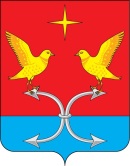 АДМИНИСТРАЦИЯ СПЕШНЕВСКОГО СЕЛЬСКОГО ПОСЕЛЕНИЯКОРСАКОВСКОГО РАЙОНА ОРЛОВСКОЙ ОБЛАСТИПОСТАНОВЛЕНИЕ10 ноября 2021 года.                                                                                         № 33д. ГолянкаОб утверждении плана антинаркотических мероприятий на территорииСпешневского сельского поселения Корсаковского района                             Орловской области на 2022- 2030 годыВ целях создания условий для приостановления роста злоупотребления наркотиками и их незаконного оборота, сокращения распространения наркомании и связанных с ней правонарушений до уровня минимальной опасности для общества на территории Спешневского сельского поселения Корсаковского муниципального района Орловской области, руководствуясь Указами Президента Российской Федерации от 23.11.2020 года                                № 733  «Об утверждении Стратегии государственной антинаркотической политики Российской Федерации на период до 2030 года», администрация Спешневского сельского поселения п о с т а н о в л я е т: 1. Создать антинаркотическую комиссию при администрации Спешневского  сельского поселения (Приложение 1). 	2.Утвердить Положение об антинаркотической комиссии                                      при администрации Спешневского сельского поселения (Приложение 2). 3.Утвердить план антинаркотических мероприятий на территории Спешневского сельского поселения на 2022-2030 годы. (Приложение 3). 4. Разработать антинаркотическую программу по реализации Стратегии государственной антинаркотической политики Российской Федерации до 2030 года в Спешневском сельском поселении Корсаковского  района Орловской области на период с 2022 по 2030 гг.  	5.  Настоящее постановление вступает в силу со дня его официального опубликования.  	6. Настоящее постановление разместить на официальном  сайте администрации Корсаковского района (www.корсаково57.рф).   	7. Контроль  за исполнением настоящего постановления оставляю                    за собой. 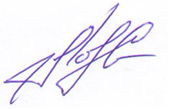 Глава сельского поселения                                                               С. В.Лемягов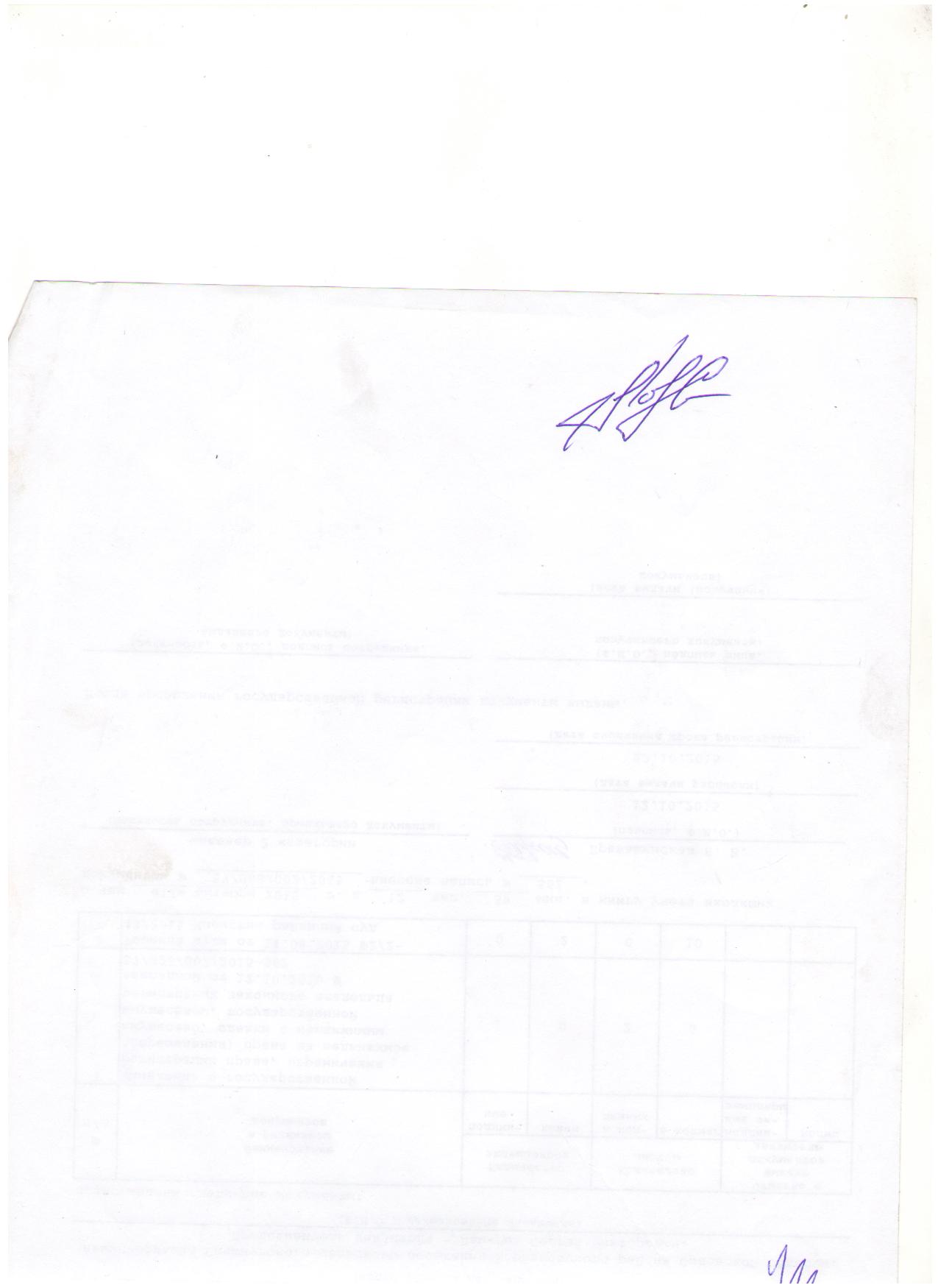 Приложение  1 к Постановлению администрации Спешневского сельского поселения от 10 октября 2021 г. № 33Состав антинаркотической комиссии при администрации Спешневскогосельского поселенияПредседатель комиссии : Лемягов Сергей Викторович - глава                                                   Спешневского сельского поселенияЗаместитель председателя комиссии Чеботарева Елена Викторовна –директор МБОУ Спешневская средняя образовательная школа им. героя России А. РязанцеваСекретарь комиссии Леонидова Виктория Владимировна – ведущий       специалист    Спешневского сельского поселения                                                                                                                                                                                                                                                   Члены комиссии :                                                      Курдюков Дмитрий Олегович – Участковый уполномоченный сержант      полиции  МО МВД России  «Новосильское» ПП «Корсаковский»                               (по согласованию)Федотова Ольга Ивановна – библиотекарь МБУК ЦБС СФ – Малотёплинская библиотека и Спешневская библиотека                                                           Приложение 2							к постановлению администрации							Спешневского сельского поселения							от «10» октября 2021г. № 33Положениеоб антинаркотической комиссии Спешневского сельского поселения Корсаковского района Орловской области1. Антинаркотическая комиссия Спешневского сельского поселения Корсаковского района Орловской области (далее - Комиссия) является органом, осуществляющим деятельность по профилактике наркомании,          а также минимизации и ликвидации последствий её проявлений.2. Комиссия в своей деятельности руководствуется Конституцией Российской Федерации, федеральными конституционными законами, федеральными законами, указами Президента Российской Федерации, постановлениями и распоряжениями Правительства Российской Федерации, иными нормативными правовыми актами Российской Федерации, законами и нормативными правовыми актами Орловской области, решениями Государственного антинаркотического комитета, нормативно-правовыми актами Спешневского сельского поселения, а также настоящим Положением.3. Комиссия осуществляет свою деятельность во взаимодействии          с антинаркотической комиссией Корсаковского района, правоохранительными органами Корсаковского района, учреждениями образования и здравоохранения, органами местного самоуправления сельского поселения, общественными объединениями и организациями.Руководителем Комиссии является глава Спешневского сельского поселения Корсаковского района Орловской области. 4. Основными задачами Комиссии являются:а) деятельность по профилактике наркомании, а также по минимизации и ликвидации последствий её проявлений на территории Спешневского сельского поселения;б) участие в формировании и реализации                                                             на территории  Спешневского сельского поселения государственной политики в области противодействия наркомании;в)  разработка мер, направленных на противодействие незаконному обороту наркотических средств, по профилактике наркомании, устранению причин и условий, способствующих её проявлению, осуществление контроля за реализацией этих мер;г)  анализ эффективности работы на территории Спешневского сельского поселения по профилактике наркомании, а также минимизация                 и ликвидация последствий её проявлений, подготовка решений Комиссии               по совершенствованию этой работы;д) решение иных задач, предусмотренных законодательством Российской Федерации и Орловской области по противодействию наркомании.           5.  Для осуществления своих задач Комиссия имеет право:а) принимать в пределах своей компетенции решения, касающиеся организации, координации и совершенствования деятельности на территории Спешневского  сельского поселения по профилактике наркомании, минимизации и ликвидации последствий её проявления, а также осуществлять контроль за их исполнением;б)  привлекать для участия в работе Комиссии должностных лиц                       и специалистов органов местного самоуправления Спешневского сельского поселения, а также представителей организаций и общественных объединений (с их согласия);в) запрашивать и получать в установленном законодательством Российской Федерации порядке необходимые материалы и информацию                от органов исполнительной власти Орловской области, органов местного самоуправления Корсаковского района, общественных объединений, организаций (независимо от форм собственности) и должностных лиц.6. Комиссия осуществляет свою деятельность в соответствии с планом работы, утверждаемом председателем комиссии.7. Заседания Комиссии проводятся не реже одного раза в квартал.                   В случае необходимости по решению председателя Комиссии могут проводиться внеочередные заседания Комиссии.8.  Присутствие членов Комиссии на её заседаниях обязательно. Члены Комиссии не вправе делегировать свои полномочия иным лицам. В случае невозможности присутствия члена Комиссии на заседании он обязан заблаговременно известить об этом председателя Комиссии. В случае невозможности присутствия члена Комиссии на заседании лицо, исполняющее его обязанности, после согласования с председателем Комиссии может присутствовать на заседании с правом совещательного голоса.9.  Заседание Комиссии считается правомочным, если на нем присутствует более половины её членов. Члены Комиссии обладают равными правами при обсуждении рассматриваемых на заседании вопросов.                          В зависимости от вопросов, рассматриваемых на заседаниях Комиссии,                      к участию в них могут привлекаться иные лица.10.  Решение Комиссии оформляется протоколом, который подписывается председателем Комиссии и секретарем.11.  Организационное и материально-техническое обеспечение деятельности Комиссии осуществляется администрацией Спешневского сельского поселения.Приложение  3 к Постановлению администрации Спешневского сельского поселения                                                                        от «10» октября 2021г. № 33ПЛАНантинаркотических мероприятий на территории Спешневского сельскогопоселения на 2022-2030 годы                                                                      Приложение 							к постановлению администрации							Спешневского сельского поселения							от «10» октября 2021 № 33АНТИНАРКОТИЧЕСКАЯ ПРОГРАММАпо реализации Стратегии государственной антинаркотической политики Российской Федерации до 2030 года в Спешневском сельском поселении Корсаковского  района Орловской области на период с 2022 по 2030 гг. 1. Общие положения1.1.  Антинаркотическая программа по реализации Стратегии государственной антинаркотической политики Российской Федерации          до 2030 года в Спешневском сельском поселении Корсаковского района Орловской области на период с 2022 по 2030 гг. (далее – Программа) – комплекс  мероприятий, направленных на предотвращение распространения наркомании (токсикомании) и преступлений (правонарушений), связанных    с незаконным оборотом наркотических и психотропных веществ среди населения Спешневского сельского поселения Корсаковского района. 1.2. Целью разработки Программы является координация деятельности  муниципальных органов власти, учреждений, организаций и общественных объединений граждан, расположенных на территории Спешневского сельского поселения и занимающихся вопросами предотвращения распространения наркомании (токсикомании) и преступлений (правонарушений), связанных с незаконным оборотом наркотических и психотропных веществ среди населения Спешневского сельского поселения.1.3. Программа  разработана на основе Федерального закона                  от 08.01.1998 г. №3-ФЗ «О наркотических средствах и психотропных веществах», Указа Президента РФ от 23.11.2020 г. № 733 «Об утверждении Стратегии государственной антинаркотической политики Российской Федерации на период до 2030 года», Федерального закона № 120-ФЗ                          от 24.06.1999 г. «Об основах системы профилактики безнадзорности                        и правонарушений несовершеннолетних» и Федерального закона                             от 06.10.2003 г. № 131-ФЗ      «Об общих принципах организации местного самоуправления в Российской Федерации».1.4. Руководство реализацией Программы осуществляется антинаркотической комиссией Спешневского сельского поселения Корсаковского района, возглавляемой главой администрации Спешневского сельского поселения Корсаковского района.1.5. Субъектами антинаркотической деятельности, под которой понимается деятельность антинаркотической комиссии Спешневского сельского поселения, муниципальных органов власти, учреждений, организаций и общественных объединений граждан, расположенных                        на территории Спешневского сельского поселения по реализации государственной антинаркотической  политики, являются:а) антинаркотическая комиссия Спешневского  сельского поселения, осуществляющая координацию деятельности муниципального органа власти, учреждений, организаций, расположенных на территории Спешневского сельского поселения по реализации государственной антинаркотической  политики, а также организующие их взаимодействие с общественными объединениями граждан Спешневского сельского поселения по вопросам профилактики немедицинского потребления наркотиков и противодействию их незаконному обороту в рамках своих полномочий;б) администрация МБОУ - Спешневская  средняя общеобразовательная школа им. героя России А. Рязанцева по профилактике немедицинского потребления наркотиков и противодействию их незаконному обороту среди учащихся МБОУ – Спешневская средняя общеобразовательная школа им. героя России А. Рязанцева»;в) библиотекарь МБУК ЦБС СФ – Малотёплинская библиотека и Спешневская библиотека, по профилактики наркомании немедицинского потребления наркотиков и противодействию их незаконному обороту среди различных слоев населения поселения;г) врач-нарколог осуществляющий  медицинскую профилактику, медицинскую помощь  лиц, потребляющих наркотики среди населения Спешневского сельского поселения;д) специалист Корсаковского филиала КУ Орловской области «Областной центр социальной защиты населения», осуществляющий работу по социальной защите населения Спешневского сельского поселения Корсаковского района по профилактике немедицинского потребления наркотиков и противодействию их незаконному обороту среди лиц, нуждающихся в социальной защите государства, в том числе в социально неблагополучных семьях;ж) участковые ПП «Корсаковский» МО МВД РФ «Новосильское», организующие в пределах своей компетенции исполнения законодательства РФ о наркотических средствах, психотропных веществах и их прекурсорах, по согласованию с руководством;з) общественные объединения граждан и религиозные организации, принимающие участие в профилактике наркомании немедицинского потребления наркотиков и противодействию их незаконному обороту среди различных слоев населения Спешневского  сельского поселения Корсаковского района. 1.6. Объектами антинаркотической деятельности являются:а) население Спешневского сельского поселения, в первую очередь дети, подростки, молодежь и их семьи;б) лица и семьи группы риска вовлечения в незаконный оборот наркотиков и их прекурсоров;в) лица, потребляющие наркотики в немедицинских целях, и их семьи; больные наркоманией, нуждающиеся в лечении и реабилитации, и их семьи.1.7. При разработке Программы  было учтено следующее:а) специфические особенности  Спешневского сельского поселения:- в сельском поселении отсутствуют крупные развлекательные учреждения и ночные клубы, а так же доступные спортивные объекты;- поселение относится к территориям с низкой плотностью населения;- этнический состав населения поселения характеризуется многонациональностью;б) выводы мониторинга текущей наркоситуации:- текущая наркоситуация не отражает реального положения. 2. Обоснование необходимости решения проблемы. 2.1. Необходимостью разработки и принятия Программы  является  все больше учащающиеся случаи потребления наркотических средств жителями нашей страны и особенно молодёжью. Особенную тревогу вызывает возможность приобщения к наркотикам  детей школьного возраста,  возможные каналы доставки наркотиков на территорию поселения, слабый контроль со стороны родителей за времяпровождением своих детей. 2.2. Из-за несовершенства нормативно-правовой базы на местном уровне невозможно решить вопрос о расширении круга лиц, подлежащих обязательному медицинскому освидетельствованию на наличие наркотических веществ в организме.2.3. Имеет место ведомственная разобщенность между  органами внутренних дел,  Госнаркоконтроля в вопросах пресечения незаконного оборота наркотиков.2.4. Реализация  мероприятий Программы имеет сильные и слабые стороны.  К первым относятся: относительная малочисленность населения,  наличие контроля на территории поселения и достаточная удаленность от городов.  К слабым  сторонам относятся недостаточно развитая социальная инфраструктура, направленная на всестороннюю самореализацию граждан сельского поселения.3. Стратегические цель, направления и задачи, индикативные показатели их достижения.3.1. Стратегической целью Программы является существенное сокращение незаконного распространения и немедицинского потребления наркотиков, масштабов последствий их незаконного оборота для безопасности и здоровья личности, общества и государства;3.2. Достижение стратегической цели Программы будет осуществляться на основе сбалансированного и обоснованного сочетания мер по следующим направлениям:а) сокращение предложения наркотиков и их прекурсоров  путем целенаправленного пресечения их нелегального производства и оборота на территории сельского поселения.Данной программой  предполагается выделение из  бюджета поселения 18,0 тыс. рублей на выполнение антинаркотических мероприятий.  б) сокращение спроса на наркотики и их прекурсоры путем совершенствования  профилактической работы;3.3. Основными стратегическими задачами Программы являются:а) участие в государственной системе мониторинга наркоситуации в Российской Федерации;б) создание и реализация комплекса мер по пресечению незаконного распространения наркотиков и их прекурсоров на территории сельского поселения;в) профилактика немедицинского потребления наркотиков молодежью;г) совершенствование организационного и ресурсного обеспечения антинаркотической деятельности.3.4. Соотношение стратегических направлений и задач Программы3.5. Индикативные показатели достижения стратегических цели и задача) число  правонарушений, связанных с потреблением, незаконным оборотов наркотиков и их прекурсоров;б) число жителей сельского поселения, систематически занимающихся спортом и физической культурой;в) число жителей сельского поселения, систематически принимающих участие в культурно-массовых мероприятиях;г) число детей и подростков, трудоустраиваемых в каникулярное время.4. Стратегические приоритеты.5. Этапы реализации Программы6. Взаимодействие со стратегическими партнерами7. Механизм контроля за реализацией Программы. 7.1. Контроль за реализацией Программы  будет осуществляться                   на ведомственном и межведомственном уровне.7.2. Ведомственный контроль осуществляют руководители  субъектов антинаркотической деятельности, являющиеся членами антинаркотической комиссии Спешневского сельского поселения.7.3.  Межведомственный контроль осуществляет поселенческая антинаркотическая комиссия.8. Финансирование мероприятий программы. 8.1.  Программой предусмотрено финансирование из следующих источников:а) средства бюджета сельского поселения;б) средства из внебюджетных источников;в) прочие, незапрещенные действующим законодательством, источники;г) средства общественных организаций.8.2. Объем финансирования  Программы по времени ее реализации:9. Заключительные положения9.1. В ходе исполнения Программы в нее могут вноситься изменения, утверждаемые решением антинаркотической комиссией Спешневского сельском поселении сельского поселения;9.2. Итоги реализации программы подводятся ежегодно и оформляются докладом о текущей наркоситуации в Спешневском сельском поселении подлежащим обнародованию.№ п/пНаименование мероприятияисполнитель Срок исполнения 1Проведение заседаний антинаркотической комиссииАНКАНК 1 раз в месяц2Сбор, обобщение и анализ информации о фактах распространения наркотическихсредств в местах проведениякультурно-массовых и досуговыхмолодежных мероприятийАНКпостоянно3Анализ ситуации, связанной с выявлением и уничтожением наркотикосодержащий растенийАНКПо необходимости4Проведение проверок сельскохозяйственных угодий для выявления и уничтожения наркотикосодержащих растенийАНК, полиция1 и 15 числа каждого месяца с июня по октябрь 2022 -2030 гг.5Проведение проверок земельных участков, принадлежащих лицам, склонным к потреблению наркотиков, на предмет выявления культивирования наркосодержащих растений и их уничтоженияАНК, полиция 1 и 15 числа каждого месяца с июня по октябрь 2022-2030 гг.6Создание системы учета незаконных посевов и очагов произрастания наркотикосодержащих растенийАНКпостоянно7Проведение мероприятий по выявлению и уничтожению незаконных посевов и очагов дикорастущих наркотикосодержащих растенийАНК, полицияИюнь-октябрь2022-2030 года8Принятие мер по пресечению рекламы запрещенных курительных смесей и смесей, не отвечающих требованиям безопасности жизни и здоровья гражданАНКПостоянно9Проведение мероприятий в   библиотеках по профилактике наркомании (информационные стенды, читательские конференции).библиотеки1 раз в полугодие10Мониторинг информированности подростков о пагубном влиянии на здоровье человека табакокурения, алкоголя, наркомании, ВИЧШколы, библиотекипостоянно11Проведение рейдов по проверке дискотек, молодежных массовых мероприятий в вечернее время.ОКДН, АНК, милиция1 раз в месяц12Патронаж семей с несовершеннолетними детьми, находящихся в социально опасном положении или иной трудной жизненной ситуацииОКДНПостоянно13Отчет о результатах проведенных мероприятийАНКДо 30 октября 2022-2030 года№Стратегическое направлениеСтратегическиезадачиОбоснование и комментарии1.сокращение предложения наркотиков и их прекурсоров  путем целенаправленного пресечения их нелегального производства и оборота на территории поселениясоздание и реализация комплекса мер по пресечению незаконного распространения наркотиков и их прекурсоров на территории поселениянеобходимо совместно с органами наркоконтроля, ОВД выявлять и уничтожать очаги дикорастущей конопли2.сокращение спроса на наркотики и их прекурсоры путем совершенствования системы профилактической  работы.профилактика немедицинского потребления наркотиковс приоритетом мероприятийпервичной профилактики;необходимо продолжить целенаправленную работу по расширению сети учреждений,позволяющих  человеку всесторонне самореализоваться. №Наименование направленияНаименование стратегических задачСтратегические приоритеты1сокращение спроса на наркотики  путем совершенствованияпрофилактической работыпрофилактика недопустимости потребления наркотиковпроведение культурных, спортивных и научно-познавательных мероприятий, ориентированных на различные социальные и возрастные  группы населения №Период этапаОписание этапаОписание результатов12022 -2030гг.Отслеживание очагов произрастания и уничтожение дикорастущей конопли  на территорию поселенияИз-за значительной протяженности территории поселения будут созданы сложности жителям села для сбора конопли и приготовления наркотиков22022 -2030гг.Профилактические работы среди населения и  особенно среди молодёжи и школьников.Беседы с молодёжью, школьные часы среди учащихся, позволят понять вредность потребления наркотиков и последствия, возникающие от потребления наркотиков3.2022 -2030гг.Проведение культурных, спортивных и научно-познавательных мероприятий, ориентированных на различные социальные и возрастные  группы населенияСокращение спроса на наркотики и их прекурсоры №Наименование стратегического партнераОписание его роли в реализации Программы1.ПП «Корсаковский»  МО МВД РФ «Новосильское» Орловской области Создание и реализация комплекса мер по пресечению незаконного распространения наркотиков и их прекурсоров на территории поселения; обеспечение контроля за легальным оборотов наркотиков;2.ПП «Корсаковский МО МВД РФ «Новосильское» Орловской области (по согласованию)Реализация комплекса мер по пресечению незаконного распространения наркотиков и их прекурсоров на территории поселения, участие в уничтожении дикорастущей конопли.3.ЦРБВыявление граждан употребляющих наркотики. Профилактические беседы среди обращающихся за медицинской помощью жителей поселения о вреде наркотиков.4.МБОУ – Спешневская средняя общеобразовательная школа им. Героя России А. Рязанцева Координация работы по профилактике немедицинского потребления наркотиков                 и противодействию их незаконному обороту среди учащихся СОШ поселения.5.Преподаватели школыУчастие в работе по профилактике наркомании немедицинского потребления наркотиков              и противодействию их незаконному обороту              в молодежной  среде  и учащихся школы.6.Специалист Корсаковского филиала КУ Орловской области «Областной центр социальной защиты населения»Участие в работе  по профилактике немедицинского потребления наркотиков          и противодействию их незаконному обороту среди лиц, нуждающихся в социальной защите государства, в том числе в социально неблагополучных семьях.7.МБУК ЦБС СФУчастие в работе учреждений культуры всех типов, расположенных на территории Спешневского сельского поселения  по профилактике наркомании.8.Совет ветеранов  Участие в профилактике наркомании немедицинского потребления наркотиков                   и противодействию их незаконному обороту среди различных слоев населения поселения.202220232024202520262027  202820292030ИтогоОбъем финансирования(тыс. руб.)1,01,01,01,01,01,01,01,01,09,0